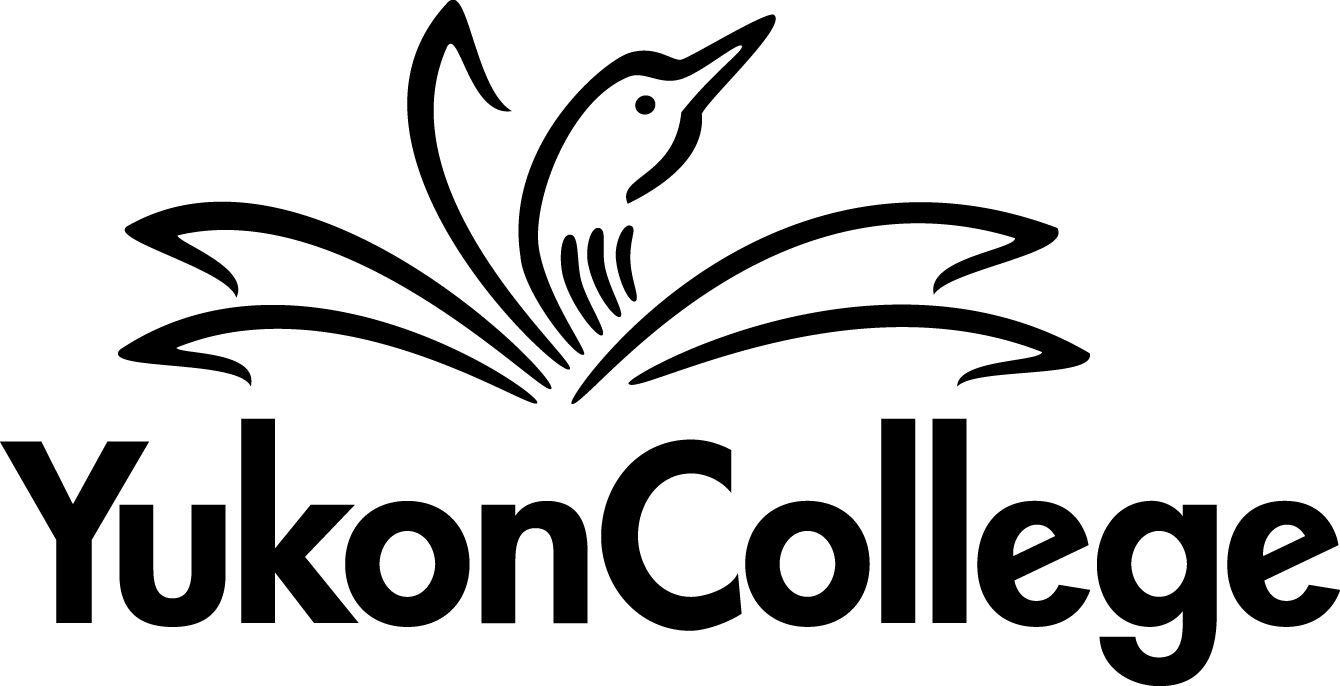 COURSE OUTLINE CREDITSPREPARED BY: Meg Walker, InstructorDATE: 	APPROVED BY:  		DATE: December 19, 2019APPROVED BY ACADEMIC COUNCIL: RENEWED BY ACADEMIC COUNCIL: 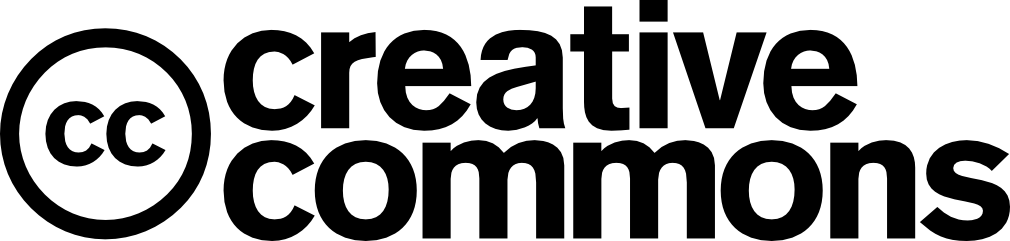 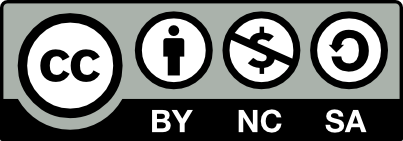 This work is licensed under the Creative Commons Attribution-NonCommercial-ShareAlike 4.0 International License. To view a copy of this license, visit http://creativecommons.org/licenses/by-nc-sa/4.0/.Version 1.2 revised and approved by Academic Council: April 17, 2019 Academic Council, Governance Office Academic Council MyYC: Policies, Procedures and FormsBUSINESS COMMUNICATIONSINSTRUCTOR: Meg Walker  			OFFICE HOURS: See “Tutorials”	 OFFICE LOCATION:	 Online or		CLASSROOM:	 Online via course website andby telephone					Zoom https://yukoncollege.zoom.us/j/470661213E-MAIL: mwalker@yukoncollege.yk.ca  	TUTORIALS: Mon. & Wed., 11 a.m. - noonTELEPHONE:	(867) 456-8575		DATES: Jan. 7 – March 5; Final Exam March 10		COURSE DESCRIPTION This 51-hour credit course is an in-depth, practical course in writing everyday business email, letters, memorandums, and reports. Students will study the strategies of effective memo and letter writing and will then complete exercises applying those strategies. They will plan and write specific types of positive, negative, and persuasive communications.  This course requires that the grammar and proofreading skills learned in Business Communications 100 be applied. PREREQUISITES Business Communications 100 with a mark of 70% or higher. RELATED COURSE REQUIREMENTSBUSC200 is a fully online course. Students must have consistent access to a reliable internet connection and a reliable computer with Microsoft Office software. Students must use their Yukon College-provided email for communication with the instructor. Logging in to the course website at least three times per week is recommended.EQUIVALENCY OR TRANSFERABILITYNoneLEARNING OUTCOMESUpon successful completion of the course, students will be able to produce, within 45 minutes, a letter that meets acceptable business principles and mailability standards. (See pg. 5 for a definition of mailability standards.) Students should be able to plan, develop, organize, and write a variety of effective business memos, emails, letters and reports that achieve the following: Inform, request, and respond (direct strategy) Make routine requests (direct strategy) Respond positively (direct strategy) Carry negative news (indirect strategy) Persuade (logical and emotional appeals) Convey special messages (goodwill, sensitive) Upon completion of the course, students should also be able to: Keep the reader in mind and present ideas positively Use appropriate tone, style, and writing technique Use precise verbs, concrete nouns, and vivid adjectives Write letters/memos that are concise and clear and that use advanced writing techniques including parallelism Make strategic use of the active and passive voice Use word processing skills to produce mailable, effectively formatted documents that are free of grammar, spelling, and punctuation errors Analyze the “communications process”; evaluate the effect of cultural values; and assess nonverbal, listening, and speaking skills in the communication process COURSE FORMATThe course content is presented through asynchronous activities, including forums, instructional videos and other online activities. These will be accessed through our course website at www.moodle.yukoncollege.yk.ca. Students will work through Chapters 1–9 in Essentials of Business Communication (Ninth Canadian Edition).   There are two weekly tutorial periods through a Zoom meeting room. Students are encouraged to bring questions, concerns, and insights to these weekly meetings, both for their own benefit and for the benefit of their fellow learners.ASSESSMENTS:Attendance and participation Regular student participation with the online materials is essential. The material covered in the teaching videos will be cumulative; missing any one of the weeks of coursework will put a student at a serious disadvantage. A large number of skills must be mastered, and specific information must be understood.In an online course, physical attendance is replaced by each student spending time with instructional materials on the course Moodle site. Forum work is mandatory and graded. Logging in to the site a minimum of 3 times per week is recommended. AssignmentsDemonstrated leadership: discussion forums Discussion forums are worth a total of 15% of the final grade. Each week, the discussion board post will be marked out of five points.To earn a full five points, the posting each week should:mention something from the week's readings (.5 point)relate new content to covered course material (.5 point)relate content to personal experiences (.5 point)critically analyze the content - posting should not be a summary of the reading (3 points)be grammatically correct and proofread for spelling errors. It counts in the real world, so it counts here too (.5 point)
*Extra points will be awarded for those who comment logically, respectfully, and in a timely fashion to the interesting and provocative comments of other students.TestsThere are three 1.5–hour term tests in this course. The course concludes with a three-hour final exam. The exam material is cumulative in nature. It will demonstrate student proficiency in the course material. The exam makes up 30% of the final mark.The reference materials The Gregg Reference Manual and a dictionary may be used during the term tests and final exam. The instructor will specify, in class, various writing strategies handouts that may be used during the term tests and final exam. Your instructor maintains the discretion to treat each situation of late assignments and missed tests individually. All assignments must be submitted through the Moodle dropbox by 10 p.m. on the due date requested unless previous arrangements have been made in writing with the instructor. If you are unable to write a term test or the final exam for any reason, you must provide advance notice in order to have an opportunity to write at a later date. A doctor’s note should be obtained if the reason for missing the assessment is illness. The final exam must be written within 3 days of your return. If no valid reason is given for missing a test, your mark for the test will be “0.” Other
“Mailability” standard Letters and memos must have proper formats. Consult the Office Administration Formatting Handbook. All your work in Business Communications 200 will be measured against a mailability standard. Mailability means free from errors—both human and machine. Original copies must be handed in; photocopies are not acceptable.  General appearance Proper placement or balance of material on the page does not mean “true to an exacting measure” in all cases. For example, material may be slightly high or low on a page but not enough to make the letter nonmailable. Such a decision will be at the instructor’s discretion. Grammar Any violation of a well-established grammatical principle makes a letter nonmailable. Instructions are followed If a particular company insists upon a policy or procedure, it should be followed. Specific instructions must not be altered. If a designated style or format is not followed, the result is nonmailable. Unless specific instructions are given, you may use full block, modified block, or modified block with indented paragraphs. You may use two-point punctuation or 0-point punctuation. Omissions An omission, such as a word or phrase in the body of a letter or the date in a letter, makes a job nonmailable. Punctuation Proper punctuation helps to ensure that a written communication is unmistakably clear at first reading. Inappropriate or incorrect punctuation makes the communication nonmailable. Spelling A single misspelled word or figure would make the finest letter, manuscript, report, or statement nonmailable. Word Division and Capitalization The generally accepted rules for capitalization and word division must be observed in order to produce mailable material.  Be sure your notes or textbook from BUSC100 when you have questions. You have a collection of excellent resources at your fingertips from that class. Use them well.EVALUATION:To pass this course, students must obtain 70% or more in the course. A final grade for the course will be assigned on the following basis:Grades on transcript For transcript purposes, percentage marks are converted into letter grades according to the following system: = 90–100 	 	 = 80–89 	 	 = 70–79 	 	 = 60–69  	 	 F = under 60  	Fail REQUIRED TEXTBOOKS AND MATERIALTextbook: Guffey, Loewy, and Almonte - Essentials of Business Communication      (Canadian Ed.), 9th Edition, Nelson Thomson Learning, Scarborough, Ontario, 2019 A suitable college-level dictionary, such as the Gage Canadian Dictionary or Merriam Webster’s Collegiate Dictionary (Tenth Edition) A reference manual: The Gregg Reference Manual (Ninth Canadian Edition), McGraw-Hill Ryerson, Toronto, ON, 2016. Most students have already purchased this manual for their WP120 and BUSC100 classes in the Fall semester.ACADEMIC AND STUDENT CONDUCTInformation on academic standing and student rights and responsibilities can be found in the current Academic Regulations that are posted on the Student Services/ Admissions & Registration web page.PLAGIARISMPlagiarism is a serious academic offence. Plagiarism occurs when a student submits work for credit that includes the words, ideas, or data of others, without citing the source from which the material is taken. Plagiarism can be the deliberate use of a whole piece of work, but more frequently it occurs when students fail to acknowledge and document sources from which they have taken material according to an accepted manuscript style (e.g., APA, CSE, MLA, etc.). Students may use sources which are public domain or licensed under Creative Commons; however, academic documentation standards must still be followed. Except with explicit permission of the instructor, resubmitting work which has previously received credit is also considered plagiarism. Students who plagiarize material for assignments will receive a mark of zero (F) on the assignment and may fail the course. Plagiarism may also result in dismissal from a program of study or the College.  YUKON FIRST NATIONS CORE COMPETENCYYukon College recognizes that a greater understanding and awareness of Yukon First Nations history, culture and journey towards self-determination will help to build positive relationships among all Yukon citizens. As a result, to graduate from ANY Yukon College program, you will be required to achieve core competency in knowledge of Yukon First Nations. For details, please see www.yukoncollege.yk.ca/yfnccr.ACADEMIC ACCOMMODATIONReasonable accommodations are available for students requiring an academic accommodation to fully participate in this class.  These accommodations are available for students with a documented disability, chronic condition or any other grounds specified in section 8.0 of the Yukon College Academic Regulations (available on the Yukon College website). It is the student’s responsibility to seek these accommodations. If a student requires an academic accommodation, he/she should contact the Learning Assistance Centre (LAC): lac@yukoncollege.yk.ca. TOPIC OUTLINEBUSC 200 SYLLABUS (SUBJECT TO CHANGE)  Jan 7 – Mar 5, Final Exam March 10Late assignments will lose 10% per day penalty for each of the first three days. No assignment will be marked after the three-day penalty period. The first “day” is the two-hour window between 10 p.m. and midnight on the due date.If you feel you have a valid reason why you should not be subject to the penalty, it is your responsibility, as soon as you return, to inform your instructor. All late assignments that are submitted for grading purposes must be accompanied by a written explanation that includes the following: Your name Course name Reason for late (doctor’s note if applicable) Original due date Date submitted If you know ahead of time that you will be absent, it is your responsibility to provide a written explanation to your instructor. Arrangements can then be made with your instructor for your assignment due dates. Assignments30Term Tests25Forums15Final Exam30Total100%Week 2019 Chapter Topic Due by 11:55 pm Sat night(unless otherwise indicated) 1 Mon Jan 6 – Sat Jan 11MONDAY Orientation; Course Outline; Forum: Getting to know your learning outcomes Weekly Forum (due Thurs Jan. 9 at 
9 a.m.)Assignment 1: Talking about listening (project in pairs)1 Mon Jan 6 – Sat Jan 11WEDNESDAY Chapter 1: Communicating in the Digital-Age Workplace Weekly Forum (due Thurs Jan. 9 at 
9 a.m.)Assignment 1: Talking about listening (project in pairs)2 Jan 12 - 19MONDAY Chapter 2: Planning Your MessageForum: Business writing vs. classroom writing (includes additional reading of one linked 750-word article)  Weekly ForumAssignment 2: Communication channels2 Jan 12 - 19WEDNESDAY Chapter 3: Organizing and Drafting Your MessageWeekly ForumAssignment 2: Communication channels3Jan 19 - 25MONDAY Chapter 3 cont’d: Organizing and Drafting Your MessageForum: Terrible business sentences are real Weekly Forum3Jan 19 - 25WEDNESDAY Chapter 4: Revising Your MessageWeekly Forum4Jan 26 – Feb 1MONDAY TERM TEST #1, on Chapters 1 – 4Weekly Forum4Jan 26 – Feb 1WEDNESDAY Chapter 5: Daily Workplace Writing ChannelsForum: Editing and proofreadingWeekly Forum5Feb 2 - 8MONDAY & WEDNESDAY Chapter 6:  Persuasive Messages Forum: Asking for favoursWeekly ForumAssignment 3: Making routine requests6Feb 9 - 15MONDAY Review and activities of concepts in Chapters 1-5Forum: Do people who text tell more tall tales?Weekly ForumAssignment 4: Persuasive letters 6Feb 9 - 15WEDNESDAY TERM TEST #2  (Chapters 1 – 6 cumulative)Weekly ForumAssignment 4: Persuasive letters 7Feb 16 - 22MONDAY Chapter 7: Negative Messages
Forum: Comparing presentations of negative newsWeekly Forum (due Thurs. Feb. 20 at 
9 a.m.)Assignment 5: Presenting negative messages7Feb 16 - 22WEDNESDAY Chapter 8: Informal Reports Weekly Forum (due Thurs. Feb. 20 at 
9 a.m.)Assignment 5: Presenting negative messages8Feb 23 - 29MONDAY Chapter 8 cont’d: Informal Reports
Forum: TBAWeekly Forum8Feb 23 - 29WEDNESDAY TERM TEST #3  (Chapters 6 – 7)Weekly Forum9Mar 1 – 6 (coursework ends on Friday this week, not Saturday)MONDAY Chapter 9: Proposals and Formal Reports 
Forum: Researching and reportingWeekly ForumAssignment 6: Direct and Indirect Letters Due by Wednesday midnight so it can be assessed before Final Exam9Mar 1 – 6 (coursework ends on Friday this week, not Saturday)WEDNESDAY Exam ReviewWeekly ForumAssignment 6: Direct and Indirect Letters Due by Wednesday midnight so it can be assessed before Final Exam10 Tues, Mar 10 9:00 - NOON Ayamdigut students: Room A2702
Community students: at your local campus